RELAZIONE FINALE COORDINATAClasse 1a/2a sez. __La programmazione specifica per l’alunno con disabilità è stata svolta nelle discipline secondo gli obiettivi prefissati dal PEI.Alunni con diagnosi DSA/BES: per le misure dispensative e gli strumenti compensativi adottati si fa riferimento ai PDP allegati (anche per l’Esame di Stato conclusivo del primo ciclo di Istruzione).CONFIGURAZIONE DELLA CLASSE Il Consiglio di classe, nel rispetto dei criteri definiti nel PTOF e richiamati nella progettazione   educativa della classe, basa la valutazione, espressa in decimi, su competenze trasversali, conoscenze, comprensione ed uso del linguaggio specifico delle discipline. Alunni ancora in difficoltà alla fine del percorso educativo1.Cognome nome : Motivazione e/o carenze formative: _________________________________________________________________________2.Cognome e nome: Motivazione e/o carenze formative: OBIETTIVIFinalità educative e didatticheConquista dell’autonomiaMaturazione dell’identitàSviluppo integrale della personalitàMaturazione di una positiva esperienza scolasticaConvivenza democraticaRispetto e valorizzazione delle diversitàSviluppo della creativitàUguaglianza delle opportunitàIntegrazione scolastica Sostanziale equivalenza dei risultatiSviluppo delle competenzeAcquisizione di un positivo stile di vitaConsolidamento di comportamenti cognitivi, affettivi, relazionali, partecipativi, collaborativi e propositiviObiettivi cognitivi:Comprendere e ripetere informazioni e messaggiComprendere ed elaborare per iscritto informazioni e messaggiApplicare correttamente regole e proprietàOsservare ed analizzare con ordine e precisionePotenziare le conoscenze di baseObiettivi non cognitivi:AttenzionePartecipazione ImpegnoMetodo di lavoroSocializzazioneSoglie di accettabilità:Esporre, mediante guida, oralmente, per iscritto o in forma grafica, gli elementi essenziali dei saperi disciplinariOrganizzare, in modo guidato, le conoscenzePerseguire gli obiettivi formativi anche in modo settorialeMETODOLOGIE  Metodo induttivo  Metodo deduttivoMetodo scientificoMetodo esperienziale  Lavoro di gruppoRicerche individuali e/o di gruppo Problem solving Brainstorming Mappe concettualiTutoring Lezione frontaleDidattica laboratoriale AMPLIAMENTO DELL’ OFFERTA FORMATIVA Concorsi musicali Progetto Coro Progetto Scientifico CalendarioProgetto ________________Altro: ----------------------------------------------------------------------------------------------------                           ----------------------------------------------------------------------------------------------------ALTRE ATTIVITÀVisita guidata _____________________________Uscita didattica ___________________________Spettacoli _______________________________Convegni _______________________________STRUMENTI DIDATTICI UTILLIZZATI Libri di testo      Testi di consultazione      Attrezzature e sussidi (strumenti tecnici, audiovisivi)    Schede strutturate    Materiale integrativo  MODALITÀ  DI VERIFICA ADOTTATE interrogazioni     conversazioni/dibattiti                                esercitazioni individuali o collettive  relazioni              prove scritte e grafiche      prove pratiche  RAPPORTI CON LE FAMIGLIEcollaborativi    proficui     normali     poco produttivi     non sempre costruttivi CONTENUTI E ARGOMENTISi fa riferimento alle progettazioni dei singoli docenti.VALUTAZIONE valutazione diagnostica;valutazione formativa;valutazione sommativa;valutazione non sanzionatoria e non selettiva; valutazione trasparente e condivisa; valutazione come sistematica verifica dell’efficacia e dell’adeguatezza della progettazione;valutazione come confronto fra risultati ottenuti e risultati previsti.Allegati:Relazioni finali delle singole discipline.Relazione finale dell'insegnante di sostegno (se presente).Belvedere M.mo, ____________________ 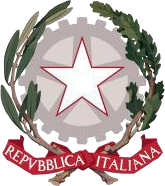                                                 ISTITUTO COMPRENSIVO STATALE Scuola Infanzia – Scuola Primaria – Scuola Secondaria di 1° Grado “Padre Giuseppe Puglisi” ad indirizzo musicaleVIA G. FORTUNATO, 10 – 87021   BELVEDERE MARITTIMO   (CS)  tel. e fax  0985/82923  C. M. - CSIC8AS00C – C. F. 82001590783 - Codice Univoco Ufficio UFUPTB-  E-MAIL: csic8as00c@istruzione.it PEC: csic8as00c@pec.istruzione.itSito web: www.icbelvedere.edu.it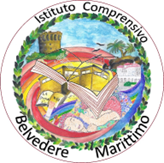 COORDINATORE          COORDINATORE          COORDINATORE          Alunni  n.     Maschi n.     Femmine n.      Ripetenti n.      Altre culture n.       Alunni disabili      (D.P.R. 31.10. 75; C.M. 28 luglio 1979, n.199; L. 104/92 art. 14; Testo Unico 297/1994 art. 72, art. 315,316, 314; Legge 27.12. 1997, n. 449)DSA n.        (LEGGE 8 ottobre 2010 , n. 170)BES n.      A.S. 2022/2023Descrizione della classe Osservazioni (autonomia, motivazione ad apprendere, competenze acquisite, traguardi di competenza raggiunti)____________________________________________________________________________________________________________________________________________________________________________________________________________________________________________________________________________________________________________________________________________________________________________________________________________________________________________________________________________________________________________________________________________________________________________________________________________________________________________________________________________________________________________________________________________________________________________________________________________________________________________________________________________________________________________________________________________________________________________________________________________________________________________________________________________________________________________________________________________________________________________________________________________________________________________________________________________________________________________________________________________________________________________________________________________________________________________________________________________________________________________________________________________________________________________________________________________________________________________________________________________________________________________________________________________________________________________________________________________________________________Livello di competenza Alunni4-5 *6 (base)7(Pre intermedio)8(Intermedio)9-10(Avanzato)* l’alunno non è ammesso alla classe successiva* l’alunno non è ammesso alla classe successivaUlteriori osservazioni_____________________________________________________________________________________________________________________________________________________________________________________________________________________________________________________________________________________________________________________________________________________________________________________________________________________________________________________________Ulteriori osservazioni_____________________________________________________________________________________________________________________________________________________________________________________________________________________________________________________________________________________________________________________________________________________________________________________________________________________________________________________________INTERVENTI  INDIVIDUALIZZATISono stati  attuati i seguenti interventi individualizzati: Per il potenziamento:  approfondimento dei contenuti ricerche individuali o di gruppo  lettura di testi extrascolasticivalorizzazione degli interessi extrascolasticiPer il recupero:  studio assistito in classe  adattamento dei contenuti disciplinari e allungamento dei tempi di acquisizione   coinvolgimento in attività di gruppotutoraggio affidamento di compiti a crescente livello di difficoltà e responsabilitàLetto approvato e sottoscritto dai docenti del Consiglio di ClasseLetto approvato e sottoscritto dai docenti del Consiglio di ClasseLetto approvato e sottoscritto dai docenti del Consiglio di ClasseCoordinatoreCoordinatoreCoordinatore1Italiano2Approfondimento3Storia e geografia4Geografia 5Scienze matematiche6Inglese7Francese /spagnolo 8Arte e immagine9Ed. Musicale10Ed. Fisica11Tecnologia12Sostegno13Religione Cattolica14Strumento musicale:PianoforteSassofonoPercussioniTromba